                   l’ABC des BCAs* retrouvez les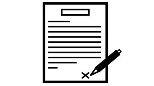 * : Bio Control Agent (BCA)  £ : Limite Maximale de Résidus (LMR)B comme Bio-contrôleB comme Bio-contrôleB comme Bio-contrôleB comme Bio-contrôleB comme Bio-contrôleB comme Bio-contrôleQui QuoiOùQuandPourquoiPourquoi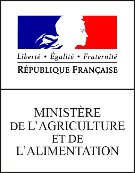 CEPPConsultation20/08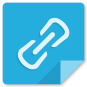 Consultation du public : projet de décret relatif au dispositif de certificats d'économie de produits phytopharmaceutiquesC comme ConférenceC comme ConférenceC comme ConférenceC comme ConférenceC comme ConférenceC comme ConférenceQui QuoiOùQuandPourquoiComment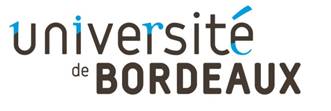 2nd Indian – French SymposiumBordeaux27-29Nov.2019Plants with health benefits and biomolecules of interest.From plantlets to tabletsEPRW 202013th European Pesticide Residues WorkshopGranadaES11-15Mai2020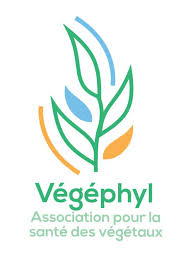 12ème CIRAA et « des ravageurs et des hommes »/ « of pests and men »Montpellier27-29Oct.2020appel àcommunicationsP comme PublicationP comme PublicationP comme PublicationP comme PublicationP comme PublicationP comme PublicationQui TitreJournalQuandCommentSujetAgisha VN, Kumar A, Eapen SJ, Sheoran N, Suseelabhai RBroad-spectrum antimicrobial activity of volatile organic compounds from endophytic Pseudomonas putida BP25 against diverse plant pathogensBiocontrolScienceandTechnology2019Endophyte, dimethyl trisulphide, Pseudomonas putida, pyrazine, volatile compoundsChaudhari AK, Dwivedy AK, Singh VK, Das S, Singh A, Dubey NKEssential oils and their bioactive compounds as green preservatives against fungal and mycotoxin contamination of food commodities with special reference to their nanoencapsulationEnvironmentalScience andPollutionResearch2019Essential oil, Antifungal, Mycotoxin, Bioactive compound, Green preservative, MOA, Nano-encapsulation, Shelf lifeVasconcelos LC, Santos E, Bernardes C, Ferreira MF, Ferreira A, Tuler AC, Carvalho JAM, Pinheiro PF, Praça-Fontes MMPhytochemical analysis and effect of the essential oil of Psidium L. species on the initial development and mitotic activity of plantsEnvironmentalScience andPollutionResearch2019Allelopathy, Cytotoxicity, Myrtaceae, Phytotoxicity, Psidium, Natural herbicides